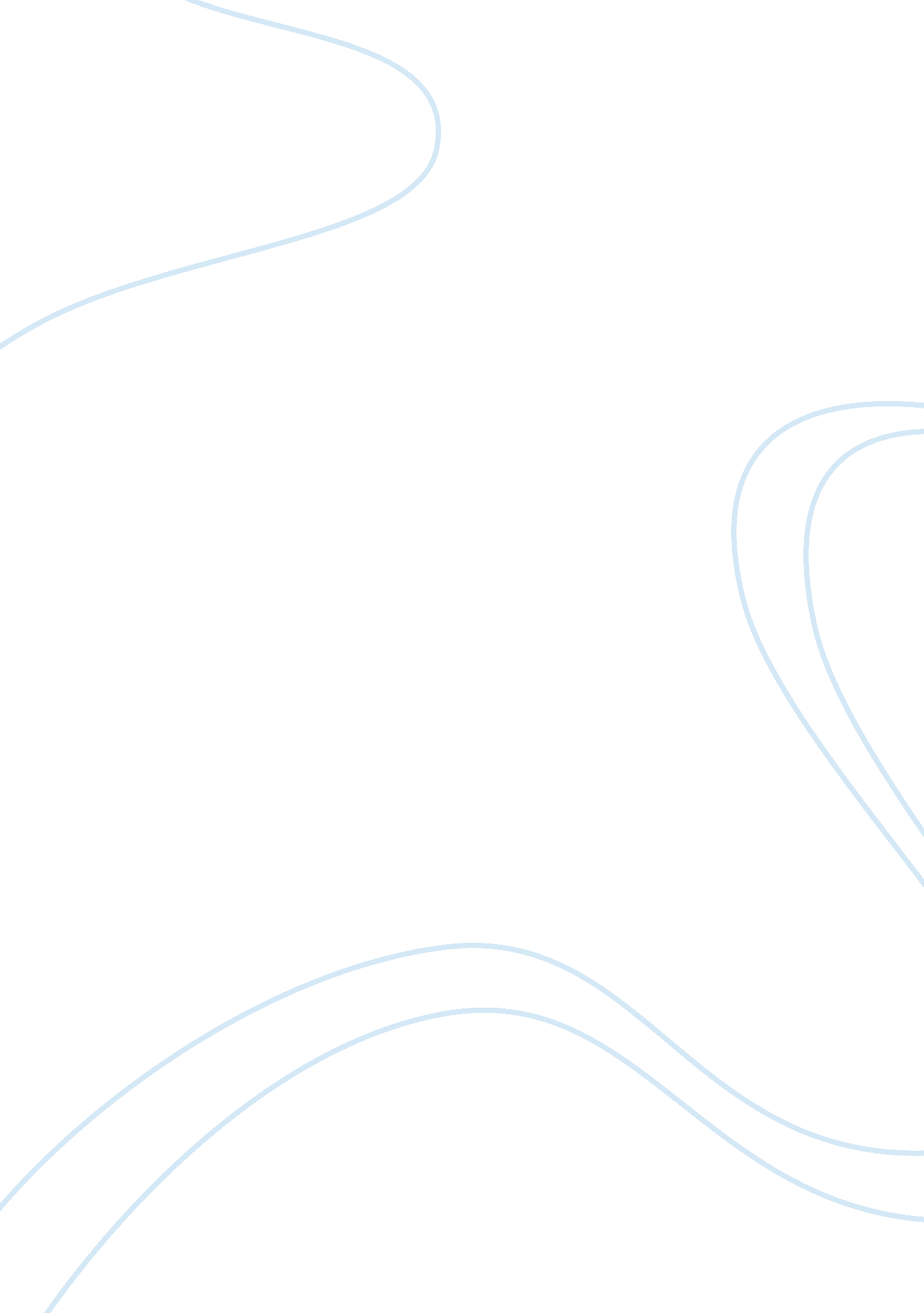 Healthcare systems to a national healthcare servicesBusiness, Human Resources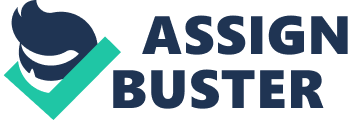 Healthcare Systems to a National Healthcare Services By The selected topic’ from Healthcare systemsto a national healthcare services: abolishing treatment abroad, will seek to evaluate whether adaption of modern and contemporary technologies in communication can help nations not to import medical services. The major points to be covered within the topic will be guided by the research questions; 
a. Is the investment in healthcare systems enough to abolish consumption of foreign health care systems? 
b. Does the current state of national intelligence sustain the operability of contemporary health care system? 
References 
WHO. (2015). Health Systems Service Delivery. http://www. who. int/healthsystems/topics/delivery/en/ 